Relatório de Atividade Nº (X) do BeneficiárioO representante legal da entidade beneficiária (nome da entidade), declara que a informação contida no presente Relatório de Atividade é verídica e corresponde à operação (código e nome da operação) financiada no âmbito do POCTEP 2014-2020. O presente Relatório fica anexado ao resto da documentação da validação, e será assinado eletronicamente pelo representante da entidade beneficiária. 1. IDENTIFICAÇÃO DO PROJETO1. IDENTIFICAÇÃO DO PROJETO1. IDENTIFICAÇÃO DO PROJETOCÓDIGOCÓDIGOÁREA DE COOPERAÇÃOÁREA DE COOPERAÇÃOEIXO PRIORITÁRIOEIXO PRIORITÁRIOPRIORIDADE DE INVESTIMENTOPRIORIDADE DE INVESTIMENTOBENEFICIÁRIONº: UNIDADE DE COORDENAÇÃO REGIONAL/NACIONALUNIDADE DE COORDENAÇÃO REGIONAL/NACIONAL2. ÂMBITO TEMPORAL DO RELATÓRIO DE ATIVIDADE E DESPESAS ASSOCIADASA data de apresentação do Relatório de atividade deve coincidir com a data em que a validação será enviada para o auditor. 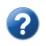 2. ÂMBITO TEMPORAL DO RELATÓRIO DE ATIVIDADE E DESPESAS ASSOCIADASA data de apresentação do Relatório de atividade deve coincidir com a data em que a validação será enviada para o auditor. Nº DE VALIDAÇÃO A QUE CORRESPONDE O RELATÓRIO DE ATIVIDADEDATA DE APRESENTAÇÃO DO RELATÓRIO DE ATIVIDADEÂMBITO TEMPORAL DA VALIDAÇÃO DE DESPESA (de…até…)3. INFORMAÇÃO DISCRIMINADA SOBRE A EXECUÇÃO FINANCEIRA Justificação da “despesa incluída para verificação/validação” e a sua relação com as atividades previstas no Formulário de Candidatura (FdC).Justifique para cada uma das atividades a correspondência das despesas incluídas na validação com as ações e atividades previstas no Formulário de Candidatura. Máx. 2.000 caracteresA informação contida nos seguintes quadros foi extraída dos pontos 1.7 Orçamento e 2.1 Validações de despesa de Coopera 2020.4. INFORMAÇÃO DISCRIMINADA SOBRE A EXECUÇÃO FÍSICA DO PROJETO Ponto 4.1.- Efetue uma breve descrição por Atividades na qual deverá expor as ações desenvolvidas pelo beneficiário e o contributo para o avanço físico do projeto.  Ter em conta o que foi descrito no anterior relatório de atividade (a partir do segundo), de forma a que a informação facilitada seja sequencial e não repetitiva. (Máx 5.000 caracteres) Ponto 4.2.- Partindo da informação proporcionada no ponto anterior e considerando as ações previstas no FdC, efetue uma breve descrição do plano de trabalho que o beneficiário desenvolverá durante os próximos meses. (Máx 3.500 caracteres) Ponto 4.3.- Acrescente a informação que considere relevante para a vida do projeto e em concreto a que afeta mais diretamente o âmbito temporal do Relatório de atividade. (Máx 3.500 caracteres)Descrição das atividades realizadas pelo beneficiário no período compreendido desde a apresentação do último relatório de atividade até à data atual.[Texto livre]Descrição das atividades previstas pelo beneficiário para o período de execução imediato[Texto livre]Outras informações que considere relevantes (ações de comunicação desenvolvidas, problemas ou contratempos que possam ter acontecido…)[Texto livre]5. RECEITASFacilite a informação solicitada sobre as receitas geradas e/ou previstas na consequência da ajuda FEDER aprovada.As atividades desenvolvidas durante o período que compreende este Relatório de Atividade (ponto 4.1) geraram ou prevêem gerar receitas no futuro?  SIM (Se selecionar a opção SIM, ativar-se-á a seguinte pregunta) NÃO (Se selecionar a opção NÃO, as restantes preguntas não se ativarão)Em caso afirmativo, proporcione a seguinte informação quando proceda:  Receitas previstas no Formulário de Candidatura: Em que atividad(es) existem ou estão previstas receitas?Que ação(es) gera ou prevê gerar receitas no futuro?A que tipo de receita corresponde?Qual é o montante da “receita líquida”(1) e/ou das receitas previstas (uma vez descontados os custos de exploração)?Como se calcularam as receitas líquidas e/ou as receitas previstas?:    Receitas não previstas no Formulário de Candidatura: Em que atividad(es) existem ou estão previstas receitas?Que ação(es) gera ou prevê gerar receitas no futuro?A que tipo de receita corresponde?Qual é o montante da “receita líquida”(1) e/ou das receitas previstas (uma vez descontados os custos de exploração)?Como se calcularam as receitas líquidas e/ou as receitas previstas?:  Reg (UE) 1303/2013. Art.61 - Entende-se por “receita líquida" as entradas de caixa pagas diretamente pelos utilizadores por bens ou serviços prestados pela operação, tais como taxas suportadas diretamente pelos utilizadores pela utilização de infraestruturas, a venda ou aluguer de terrenos ou edifícios ou os pagamentos por serviços menos os eventuais custos operacionais e os custos de substituição de equipamento de vida curta incorridos durante o período correspondente. As poupanças nos custos operacionais geradas pela operação são tratadas como receita líquida, a menos que sejam contrabalançadas por uma redução idêntica nas subvenções de exploração.CONTRASTE DE INDICADORES Quantifique o valor alcançado para cada indicador na fecha atual e justifique o modo como se obteve este resultado, fazendo referência à fonte utilizada para cada um. (Máx. 3.000 caracteres)CONTRASTE DE INDICADORES Quantifique o valor alcançado para cada indicador na fecha atual e justifique o modo como se obteve este resultado, fazendo referência à fonte utilizada para cada um. (Máx. 3.000 caracteres)CONTRASTE DE INDICADORES Quantifique o valor alcançado para cada indicador na fecha atual e justifique o modo como se obteve este resultado, fazendo referência à fonte utilizada para cada um. (Máx. 3.000 caracteres)CONTRASTE DE INDICADORES Quantifique o valor alcançado para cada indicador na fecha atual e justifique o modo como se obteve este resultado, fazendo referência à fonte utilizada para cada um. (Máx. 3.000 caracteres)CONTRASTE DE INDICADORES Quantifique o valor alcançado para cada indicador na fecha atual e justifique o modo como se obteve este resultado, fazendo referência à fonte utilizada para cada um. (Máx. 3.000 caracteres)INDICADORES DE REALIZAÇÃOINDICADORES DE REALIZAÇÃOOBJETIVO PREVISTO(Projeto)MÉDIA ATUAL (alcançada pelo beneficiário)COXX: Nome do Indicador 1COXX: Nome do Indicador 1HomensCOXX: Nome do Indicador 1COXX: Nome do Indicador 1MulheresCOXX: Nome do Indicador 1COXX: Nome do Indicador 1TotaisJUSTIFICAÇÃOJUSTIFICAÇÃOJUSTIFICAÇÃOJUSTIFICAÇÃOJUSTIFICAÇÃO[Texto livre][Texto livre][Texto livre][Texto livre]7. ANEXOS7. ANEXOSIndicar os documentos que se pretende anexar ao relatório de atividade, tais como: relatórios, atas de reuniões, programas de seminários, folhetos, fotografías, etc.Indicar os documentos que se pretende anexar ao relatório de atividade, tais como: relatórios, atas de reuniões, programas de seminários, folhetos, fotografías, etc.ANEXO 1ANEXO 2ANEXO 3ANEXO n